TIPOS DE PECESAunque todos los peces poseen características comunes, tienen otras que los diferencian. Esas diferencias son tan grandes que permiten separarlos en tres grupos:Peces sin mandíbula (agnatos): como las lampreas.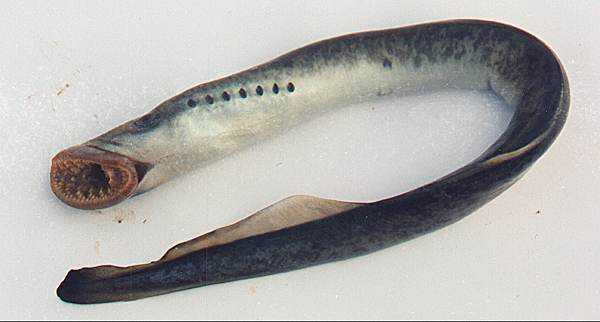 Peces cartilaginosos (condrictios): como los tiburones y las rayas.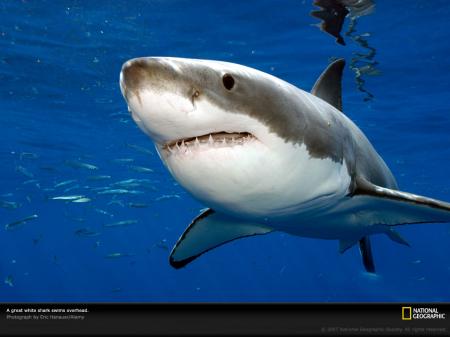 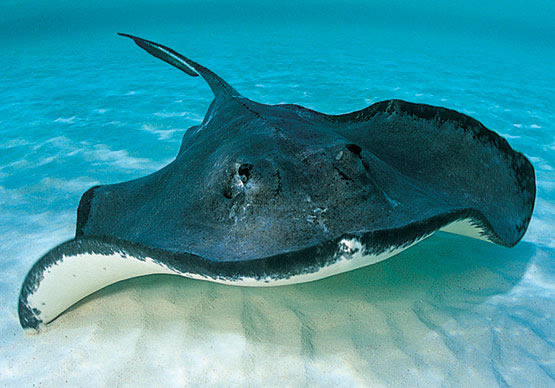 Peces óseos (osteíctios): como las sardinas o las truchas.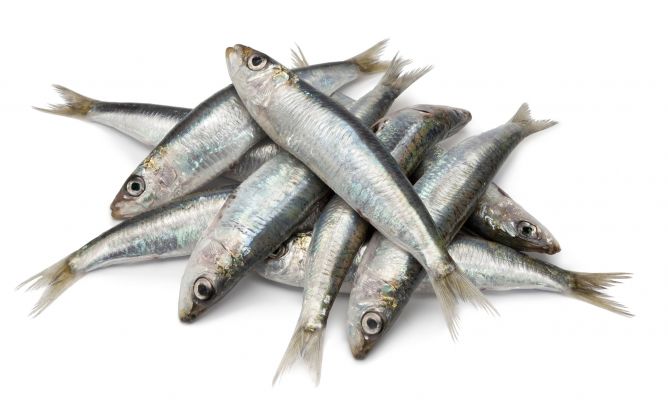 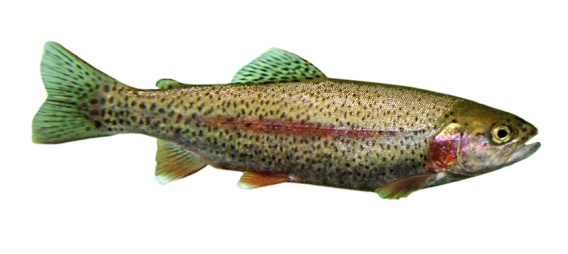 